                                    Liceo José Victorino Lastarria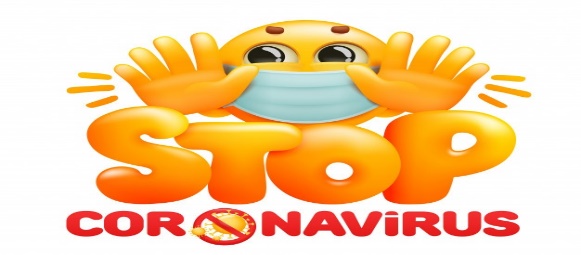                                                  Rancagua                           “Formando Técnicos para el mañana”                                    Unidad Técnico-PedagógicaSERVICIO DE COMEDORES, BARES Y SALONES TERCEROS MEDIOS A-BSemana del 27 de Abril al 01 de MayoOA  Disponer los implementos, ornamentos y utensilios en comedores, bares y salones de acuerdo con las características del evento o servicio a entregar, aplicando principios estéticos de higiene y de calidad.Objetivo de la clase: Clasifica tipos de eventos, servicios y montajes, de acuerdo al objetivo y destinatarios de ellos.Actividad: investigar  cuantos tipos de servicio de restauración  hay, descríbelos brevemente.https://youtu.be/s65bxViDRZYhttps://youtu.be/wUO_pWQKPHwhttps://youtu.be/iczugtjrbQA Después de ver los videos  tendrás que definir:Maitre=Somelier=Hoster=Commis=Chef de rang =Profesores: José Luis Muñoz munozquinterosj@gmail.comSandra Díaz Baeza  sandradiazbaeza74@gmail.comEL ÉXITO SE ALCANZA CON UN 1% DE TALENTO Y UN 99% DE TRABAJO